NYÅRS MENY 2012 FRÅN CALLEKOCKFörrättKrämig Hummersoppa smaksatt med Cognac, serveras med halstrade pilgrimsmusslor och surdegsbaguette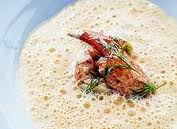 VarmrättHalstrad oxfilétornedeau fylld med färskost, rödvinssås med toner av choklad och blåbär, potatiskaka smaksatt med västerbottenost och fänkål samt en cruditesallad på olivolja och lime.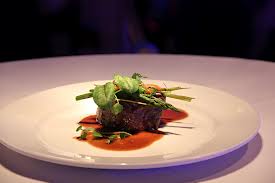 DessertMjölkchokladpannacotta serveras med en skogsbärscoli smaksatt med Thaitivanilj, karamelliserade nötter samt färska bär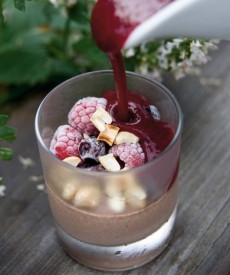 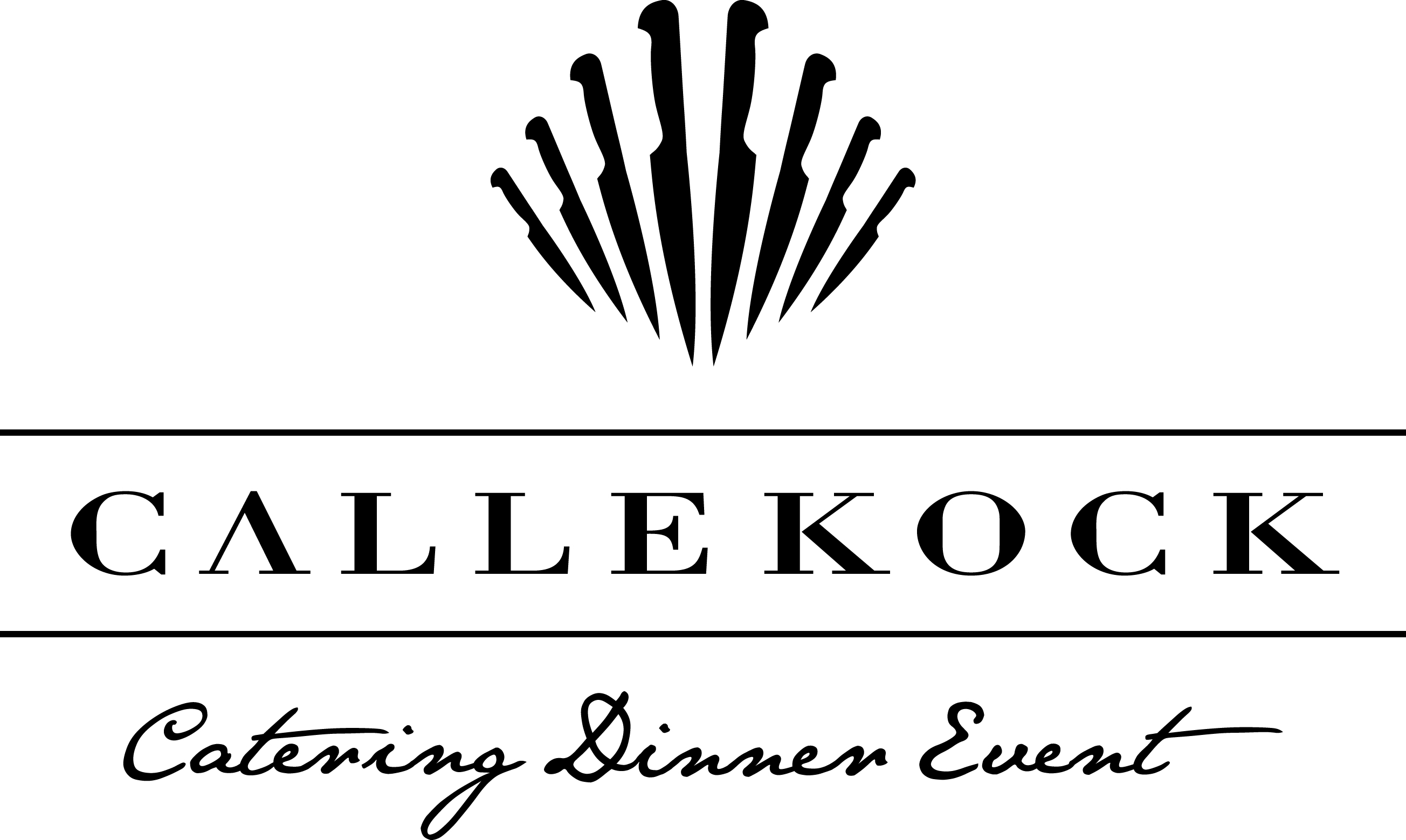 